Forecast 5 Advanced Online Training CourseObjectives:The Advanced course is designed as a comprehensive in-depth training for all users of Forecast 5.  Attendees will gain extensive knowledge into the advanced workings of Forecast 5, such as stock, wages and consolidations. After completing this course, the attendee will have gained a sound understanding of Forecast 5. What the course will cover:Session One:Creating New Departments Memo RecordsSession Two:ProfilingWages:Tax & TablesPensionsEmployee GroupsBonusesSession Three:Stock Modelling Using Standard Stock RecordsSession Four:Stock on Hand Records ManufacturingSession Five:Acquisition and Disposal of Financed Assets The Fixed Asset ScheduleSession Six:Multi-CurrencyFactoring Trade DebtorsStock FinancingProvisionsSession Seven:TemplatesConsolidation InformationConsolidationEliminationsGoodwillSession Eight:Import & ExportSession Nine:
One Touch ReportingSession Ten:Contract retentionsForecast 5 Advanced Online Training Course Booking FormI hereby confirm acceptance of the terms and conditions, located at http://forecast5.co.uk/tcs/ 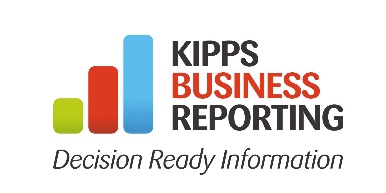 